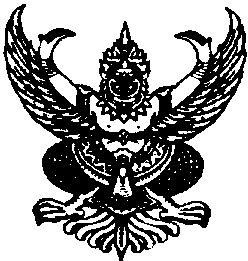                                     ประกาศองค์การบริหารส่วนตำบลดอนชมพูเรื่อง   ประกาศใช้แผนพัฒนาสามปี (พ.ศ. 2560 – 2562) ********************************	ด้วยองค์การบริหารส่วนตำบลดอนชมพู ได้ดำเนินการจัดทำ แผนพัฒนาสามปี (พ.ศ.๒๕๖๐-๒๕๖๒) ตามขั้นตอนแห่งระเบียบกระทรวงมหาดไทย ว่าด้วยการจัดทำแผนพัฒนาขององค์กรปกครองส่วนท้องถิ่น พ.ศ.๒๕๔๘ โดยสภาองค์การบริหารส่วนตำบลดอนชมพู  ได้ให้ความเห็นชอบ ในการประชุมสภาองค์การบริหารส่วนตำบลดอนชมพู สมัยวิสามัญ  สมัยที่ ๑  ประจำปี  ๒๕๕๙  เมื่อวันที่  ๒๗  พฤษภาคม  ๒๕๕๙  	อาศัยอำนาจตามความใน  ระเบียบกระทรวงมหาดไทยว่าด้วยการจัดทำแผนพัฒนาขององค์กรปกครองส่วนท้องถิ่น  พ.ศ.๒๕๔๘ หมวด ๓ ข้อ ๑๗  จึงประกาศใช้แผนพัฒนาสามปี  (พ.ศ.๒๕๖๐-๒๕๖๒)  เป็นกรอบในการจัดทำงบประมาณรายจ่ายประจำปี  พ.ศ. ๒๕๖๐  และเป็นแนวทางในการพัฒนาองค์การบริหารส่วนตำบลดอนชมพู ต่อไปจึงขอประกาศมาให้ทราบโดยทั่วกันประกาศ  ณ วันที่  30  พฤษภาคม  2559					       (ลงชื่อ)      ( นายประเวท   ศรีทอง )                             ปลัดองค์การบริหารส่วนตำบล ปฏิบัติหน้าที่                              นายกองค์การบริหารส่วนตำบลดอนชมพู